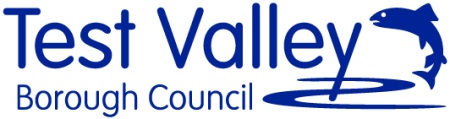 Call for ‘Green’ Project SitesBiodiversity Gains / Nutrient Mitigation / Suitable Alternative Natural Green Space (SANG) / Green Infrastructure (GI)Biodiversity Net Gain (BNG) involves leaving biodiversity in a better state than at starting point. During 2024, provisions in the Environment Act 2021 will commence that introduced a requirement for certain developments to deliver a BNG of at least 10%. Nutrients from sources including agriculture and wastewater from housing are impacting on a number of ecological designations of international importance. The nutrients of interest are different for different designations. The achievement of nutrient neutrality, through mitigation and change in land use, is a means of ensuring that development does not add to the existing burden.Suitable Alternative Natural Green Space (SANG) is a form of mitigation used where recreational impacts are identified as potentially having adverse effects on nature conservation designations, including Special Protection Areas (SPAs). New SANG sites are sought for uses including dog walking and informal recreation with the aim of taking pressure off relevant nature conservation designations, such as the New Forest.Green Infrastructure is a network of multi-functional spaces and features (green and blue) that can deliver a wide range of benefits, including to the environment and quality of life. Such assets should be conserved and enhanced to help deliver a range of benefits, such as public access and connection with nature, carbon sequestration and helping to manage flood risk.It is anticipated that it will not always be possible to deliver such provisions (where relevant) on-site, therefore Test Valley Borough Council is carrying out this call for project sites to allow for landowners / agents to submit land which could potentially deliver environmental benefits.This form will need to be completed for initial site proposals; please complete this form clearly and to the best of your knowledge. All sections of the form will need to be completed.You must attach a map or maps showing the precise boundaries of the site, and a plan indicating current and proposed land uses.Data ProtectionThe Council respects your privacy and is committed to protecting your personal data. Further details on the General Data Protection Regulation and Privacy Notices are available on our website http://www.testvalley.gov.uk/aboutyourcouncil/accesstoinformation/gdprExpression of interest, site and proposal detailsSite promoter contact detailsSite detailsCurrent and potential site use and managementEcological BaselinePossible Site ConstraintsSite SurveyLand AvailabilityPlease attach an up-to-date Ordnance Survey based map outlining the precise boundaries of the site in its entirety. Without this mapped information we are unable to consider the site. Please complete with your contact detailsPlease complete with your contact detailsContact NameCompany/Agency nameRepresentingContact AddressContact NumberContact EmailWhat do you consider the site to be potentially suitable for?[Indicate all that are relevant]What do you consider the site to be potentially suitable for?[Indicate all that are relevant]What do you consider the site to be potentially suitable for?[Indicate all that are relevant]YesNoBiodiversity Gain Nutrient MitigationSuitable Alternative Natural Greenspace (SANG)Green Infrastructure assets Other (e.g. sites for renewable energy) state belowConfirm site detailsConfirm site detailsConfirm site detailsConfirm site detailsSite AddressSite Size (Hectares)Site PostcodeOS Grid ReferenceAttach a map showing the precise boundary outline (in GIS ‘shapefile’ format if possible).Indicate which parts may be suitable for biodiversity net gain, nutrient mitigation SANG, green infrastructure or other purposes, if not the whole site. Without this mapped information we are unable to register the site.Attach a map showing the precise boundary outline (in GIS ‘shapefile’ format if possible).Indicate which parts may be suitable for biodiversity net gain, nutrient mitigation SANG, green infrastructure or other purposes, if not the whole site. Without this mapped information we are unable to register the site.Attach a map showing the precise boundary outline (in GIS ‘shapefile’ format if possible).Indicate which parts may be suitable for biodiversity net gain, nutrient mitigation SANG, green infrastructure or other purposes, if not the whole site. Without this mapped information we are unable to register the site.Attach a map showing the precise boundary outline (in GIS ‘shapefile’ format if possible).Indicate which parts may be suitable for biodiversity net gain, nutrient mitigation SANG, green infrastructure or other purposes, if not the whole site. Without this mapped information we are unable to register the site.Site OwnershipSite OwnershipSite OwnershipSelect one of these options describing your (your client’s) position regarding the siteSole ownerPart ownerLease holder (enter expiration year)Other (provide details)If you are not the sole owner, please list any other landownersI/we confirm that this proposal is submitted with the knowledge and agreement of all landownersName:Signature:Date:Name:Signature:Date:What is the current use on the site and how would this change if the site was brought forward for biodiversity gain, nutrient mitigation, SANG, green infrastructure or other similar uses?What is the current use on the site and how would this change if the site was brought forward for biodiversity gain, nutrient mitigation, SANG, green infrastructure or other similar uses?What is the current use on the site and how would this change if the site was brought forward for biodiversity gain, nutrient mitigation, SANG, green infrastructure or other similar uses?Current land use/coverCurrent Area (Ha)Proposed Area (Ha)Buildings, yards and hard surfaced areasCereal crops (please specify)Other produce (please specify)Livestock grazing (includes equestrian)Dairy, pig or poultry farmingNatural or semi-natural grassland or meadowAmenity grasslandHeathlandScrubHedgerowsWoodland – native, natural or regeneratingWoodland – managedWetland areaWater bodies including drainage ditchesOther habitats (please specify)TotalHow long has the site been in its current use, and what was the previous or historic site use (if known)?How is the land currently managed?e.g. not actively managed, crop cutting, intensity of farming and nutrient inputsPlease provide details if the site is currently in stewardship?List any agricultural or commercial activities expected to continue on site if a BNG, nutrient mitigation, SANG, or green infrastructure project was to come forward.Examples of habitat types currently present on-site (where known).Describe examples of land-cover types, if photographs are provided mark locations on a mapProvide details of all protected or notable species you believe to be present on the site.To the best of your knowledge are there any constraints that may prevent, or affect how, the site could be used for biodiversity, nutrient mitigation, SANG, or green infrastructure?Do you believe any constraints on the site could be overcome/managed? Please explain.By submitting a site you are accepting that a Council Officer may need to visit the site to assess its suitability. Are there any safety or access issues we should be made aware of?Please provide the contact details for the person to be contacted to arrange a site visitBy the end of 2024Y/NDuring 2025Y/NBetween 2026 and 2028Y/NAfter 2028Y/N